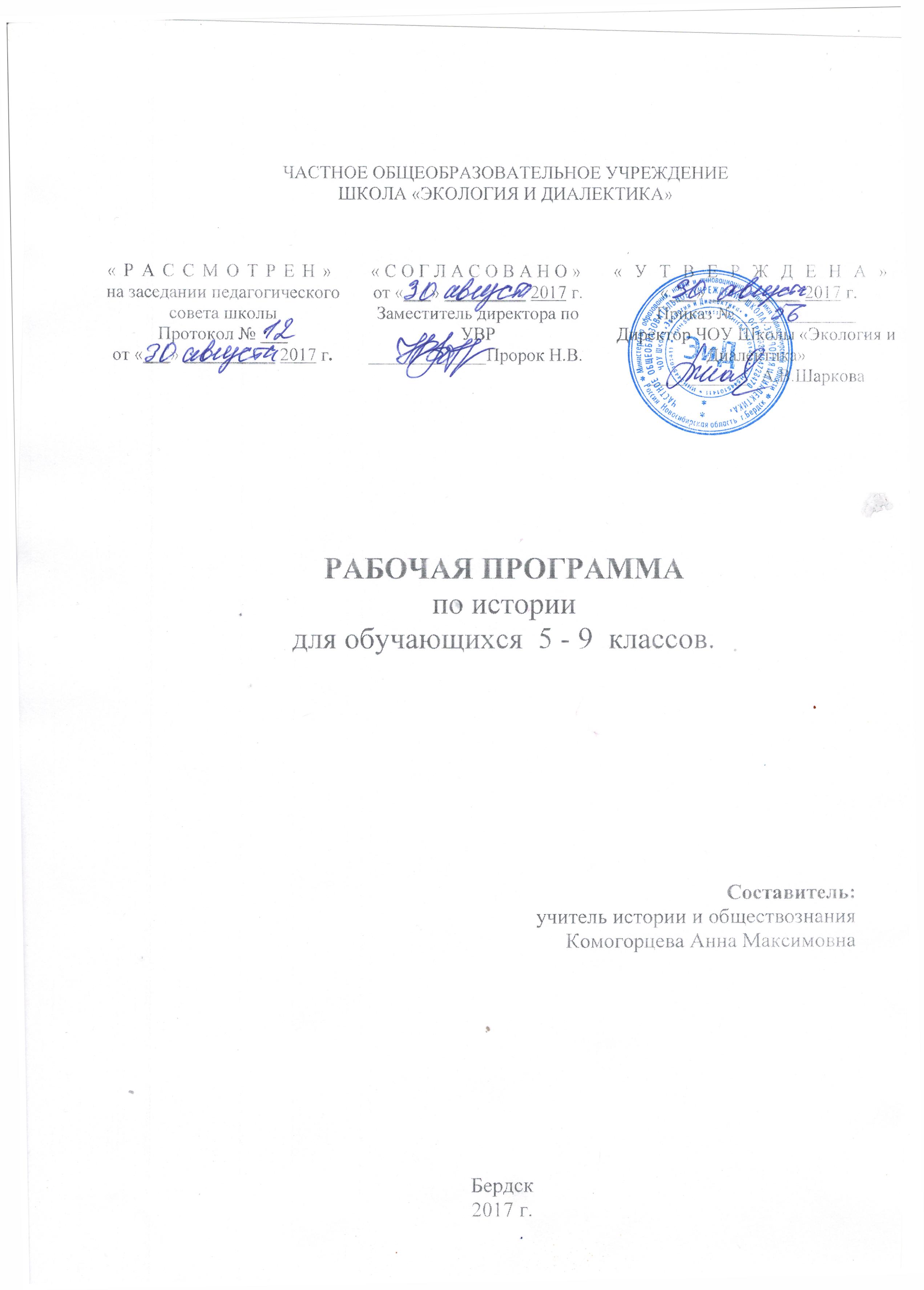 ПОЯСНИТЕЛЬНАЯ ЗАПИСКА Данная рабочая программа учебного предмета «История» для обучающихся  5-9 классов разработана на основе требований к результатам освоения ООП ООО ЧОУ Школы «Экология и Диалектика» на 2015-.г. в соответствии с ФГОС ООО.Изучение предмета «История» на уровне основного общегообразования направлено на достижение следующих целей:-воспитание патриотизма, уважения к истории и традициям нашей Родины, к правам и свободам человека, демократическим принципам общественной жизни; -освоение знаний о важнейших событиях, процессах отечественной и всемирной истории в их взаимосвязи и хронологической последовательности; -овладение элементарными методами исторического познания, умениями работать с различными источниками исторической информации -формирование ценностных ориентаций в ходе ознакомления с исторически сложившимися культурными, религиозными, этнонациональными традициями; -применение знаний и представлений об исторически сложившихся системах социальных норм и ценностей для жизни в поликультурном, полиэтничном и многоконфессиональном обществе, участия в межкультурном взаимодействии, толерантного отношения к представителям других народов и стран.Задачи курса история России: -воспитание гражданственности, национальной идентичности, развитие мировоззренческих убеждений учащихся на основе осмысления ими исторически сложившихся культурных, религиозных, этнонациональных традиций, нравственных и социальных установок, идеологических доктрин; -развитие способности понимать историческую обусловленность явлений и процессов современного мира, критически анализировать полученную информацию, определять собственную позицию по отношению к окружающей действительности, соотносить её с исторически возникшими мировоззренческими системами; -овладение умениями и навыками комплексной работы с различными типами исторических источников, поиска и систематизации исторической информации как основы решения исследовательских задач; -формирование ответственности за историческое образование и историческое мышления- способности рассматривать события и явления с точки зрения их исторической обусловленности, умения выявлять историческую обусловленность различных версий и оценок событий прошлого и современности; определять и аргументировано представлять собственное отношение к дискуссионным проблемам истории. -формирование основ гражданской, этнонациональной, социальной, культурной самоидентификации личности обучающегося, осмысление им опыта российской истории как части мировой истории, усвоение базовых национальных ценностей современного российского общества: гуманистических и демократических ценностей, идей мира и взаимопонимания между народами, людьми разных культур; -овладение базовыми историческими знаниями, а также представлениями о закономерностях развития человеческого общества с древности до наших дней в социальной, экономической, политической, научной и культурной сферах, приобретение опыта историко-культурного, цивилизационного подходов к оценке социальных явлений, современных глобальных процессов; -формирование умения применять исторические знания для осмысления сущности современных общественных явлений, жизни в современном поликультурном, полиэтническом и многоконфессиональном мире; -воспитание уважения к историческому наследию народов России; восприятие традиций исторического диалога, сложившихся в поликультурном, полиэтническом и многоконфессиональном Российском государстве.Основная цель курса Всеобщая история: - сформировать у учащихся целостную историческую картину мира в новейший период, выделив закономерности развития стран и народов, их культурно-исторические и политические особенности. Особое внимание уделяется месту и роли России в мировых исторических и политических процессах. Задачи курса: -способствовать формированию понятийного аппарата при рассмотрении социально-экономических, политических и культурных процессов в контексте истории ХХ века; -стимулировать усвоение учебного материала на основе наглядного сравнительного анализа явлений и процессов новейшей истории -дать учащимся представление о современном уровне осмысления историками основных закономерностей эволюции мировой цивилизации за прошедшее столетие развивать у старшеклассников навыки источниковедческого и историографического исследования при знакомстве с документальными свидетельствами, со справочными и картографическими материалами; -помочь становлению гуманитарной культуры учащихся, научить быть открытыми опыту других народов, цивилизаций, способствовать усвоению ими демократических ценностей и выработке у учащихся толерантности. -воспитать гражданственность, национальную идентичность, развить мировозренческие убежденияПЛАНИРУЕМЫЕ РЕЗУЛЬТАТЫ ОСВОЕНИЯ УЧЕБНОГО ПРЕДМЕТА «ИСТОРИЯ РОССИИ. ВСЕОБЩАЯ ИСТОРИЯ»Личностные результаты:представление о видах идентичности, актуальных для становления человечества и общества, для жизни в современном поликультурном мире;приобщение к истокам культурно-исторического наследия человечества, интерес к его познанию за рамками учебного курса и школьного обучения;освоение гуманистических традиций и ценностей, становление которых началось в Древнем мире, уважение к личности, правам и свободам человека, культурам разных народов;опыт эмоционально-ценностного и творческого отношения к фактам прошлого и историческим источникам, способам изучения и охраны.Метапредметные результаты:Регулятивные:способность планировать и организовывать свою учебную и коммуникативную деятельность в соответствии с задачами изучения истории, видами учебной и домашней работы, во взаимодействии с одноклассниками и взрослыми;готовность формулировать и высказывать собственное мнение по проблемам прошлого и современности, выслушивать и обсуждать разные взгляды и оценки исторических фактов, вести конструктивный диалог;Познавательные:ориентироваться в содержании текста и понимать его целостный смысл;определять главную тему, общую цель или назначение текста;выбирать из текста или придумать заголовок, соответствующий содержанию и общему смыслу текста;формулировать тезис, выражающий общий смысл текста;объяснять порядок частей/инструкций, содержащихся в тексте;ставить перед собой цель чтения, направляя внимание на полезную в данный момент информацию;выделять не только главную, но и избыточную информацию;сопоставлять формы выражения информации в запросе и в самом тексте, устанавливать, являются ли они тождественными или синонимическими, находить необходимую единицу информации в тексте;отвечать на вопросы, используя информацию, заданную в тексте явно;понимать смысл терминов;умения проводить поиск основной и дополнительной информации в учебной и научно-популярной литературе, Интернете, библиотеках и музеях, обрабатывать её в соответствии с темой и познавательными заданиями;способность решать творческие и проблемные задачи, используя контекстные знания и эвристические приемы.представлять результаты своей творческо-поисковой работы в различных форматах (таблицы, сочинения, планы, схемы, презентации, проекты);Коммуникативные:участвовать в диалоге: слушать и понимать других, высказывать свою точку зрения на события, поступки; оформлять свои мысли в устной и письменной речивыполнять различные роли в группе, сотрудничать в совместном решении проблемы; отстаивать и аргументировать свою точку зрения, соблюдая правила речевого этикетакритично относиться к своему мнению, договариваться с людьми иных позиций, понимать точку зрения другого; предвидеть последствия коллективных решений.Предметные результаты:По итогам обучения в 5 классе (История Древнего мира)Выпускник научится:-определять место исторических событий во времени, объяснять смысл основных хронологических понятий, терминов (тысячелетие, век, до н.э., н. э.);-использовать историческую карту как источник информации о расселении человеческих общностей в эпохи первобытности и Древнего мира,расположении древних цивилизаций и государств, местах важнейших событий;-проводить поиск информации в отрывках исторических текстов, материальных памятниках Древнего мира;-описывать условия существования, основные занятия, образ жизни людей в древности, памятники древней культуры; рассказывать о событияхдревней истории;-раскрывать характерные, существенные черты: а) форм государствен-ного устройства древних обществ (с использованием понятий«деспотия», «полис», «республика», «закон», «империя», «метрополия», «колония» и др.); б) положения основных групп населения вдревневосточных и античных обществах (правители и подданные, свободные и рабы); в) религиозных верований людей в древности;-объяснять, в чём заключались назначение и художественные достоинства памятников древней культуры: архитектурных сооружений,предметов быта, произведений искусства;-давать оценку наиболее значительным событиям и личностям древней истории.Выпускник получит возможность научиться:-давать характеристику общественного строя древних государств;сопоставлять свидетельства различных исторических источников, выявляя в них общее и различия;-видеть проявления влияния античного искусства в окружающей среде;высказывать суждения о значении и месте исторического и культурного наследия древних обществ в мировой истории.По итогам обучения в 6 классе(История Средних веков, История России до конца XVI в)Выпускник научится:-локализовать во времени общие рамки и события Средневековья, этапы становления и развития Русского государства; соотносить хронологиюистории Руси и всеобщей истории;-использовать историческую карту как источник информации о территории, об экономических и культурных центрах Руси и других государствв Средние века, о направлениях крупнейших передвижений людей — походов, завоеваний, колонизаций и др.;-проводить поиск информации в исторических текстах, материальных исторических памятниках Средневековья;-составлять описание образа жизни различных групп населения в средневековых обществах на Руси и в других странах, памятниковматериальной и художественной культуры; рассказывать о значительных событиях средневековой истории;-раскрывать характерные, существенные черты: а) экономических и социальных отношений и политического строя на Руси и в другихгосударствах; б) ценностей, господствовавших в средневековых обществах, религиозных воззрений, представлений средневекового человека омире;объяснять причины и следствия ключевых событий отечественной и всеобщей истории Средних веков;-сопоставлять развитие Руси и других стран в период Средневековья, показывать общие черты и особенности (в связи с понятиями«политическая раздробленность», «централизованное государство» и др.);-давать оценку событиям и личностям отечественной и всеобщей истории Средних веков.Выпускник получит возможность научиться:-давать сопоставительную характеристику политического устройства государств Средневековья (Русь, Запад, Восток);-сравнивать свидетельства различных исторических источников, выявляя в них общее и различия;-составлять на основе информации учебника и дополнительной литературы описания памятников средневековой культуры Руси и другихстран, объяснять, в чём заключаются их художественные достоинства и значение.По итогам обучения в 7-8 классах(История Нового времени, История России XVII-XIХ вв)Выпускник научится:-локализовать во времени хронологические рамки и рубежные события Нового времени как исторической эпохи, основные этапыотечественной и всеобщей истории Нового времени; соотносить хронологию истории России и всеобщей истории в Новое время;-использовать историческую карту как источник информации о границах России и других государств в Новое время, об основных процессахсоциально-экономического развития, о местах важнейших событий, направлениях значительных передвижений — походов, завоеваний,колонизации и др.;-анализировать информацию из различных источников по отечественной и всеобщей истории Нового времени;-составлять описание положения и образа жизни основных социальных групп в России и других странах в Новое время, памятниковматериальной и художественной культуры; рассказывать о значительных событиях и личностях отечественной и всеобщей истории Новоговремени;-систематизировать исторический материал, содержащийся в учебной и дополнительной литературе по отечественной и всеобщей историиНового времени;-раскрывать характерные, существенные черты: а) экономического и социального развития России и других стран в Новое время; б) эволюцииполитического строя (включая понятия «монархия», «самодержавие», «абсолютизм» и др.); в) развития общественного движения(«консерватизм», «либерализм», «социализм»); г) представлений о мире и общественных ценностях; д) художественной культуры Новоговремени;-объяснять причины и следствия ключевых событий и процессов отечественной и всеобщей истории Нового времени (социальных движений,реформ и революций, взаимодействий между народами и др.);-сопоставлять развитие России и других стран в Новое время, сравнивать исторические ситуации и события;-давать оценку событиям и личностям отечественной и всеобщей истории Нового времени.Выпускник получит возможность научиться:-используя историческую карту, характеризовать социально-экономическое и политическое развитие России, других государств в Новое время;-использовать элементы источниковедческого анализа при работе с историческими материалами (определение принадлежности идостоверности источника, позиций автора и др.);-сравнивать развитие России и других стран в Новое время, объяснять, в чём заключались общие черты и особенности;-применять знания по истории России и своего края в Новое время при составлении описаний исторических и культурных памятников своегогорода, края и т. д.По итогам обучения в 9 классе(Новейшая история Россия и мир)Выпускник научится:-локализовать во времени хронологические рамки и рубежные события новейшей эпохи, характеризовать основные этапы отечественной ивсеобщей истории ХХ — начала XXI в.; соотносить хронологию истории России и всеобщей истории в Новейшее время;-использовать историческую карту как источник информации о территории России (СССР) и других государств в ХХ — начале XXI в.,значительных социально-экономических процессах и изменениях на политической карте мира в новейшую эпоху, местах крупнейших событийи др.;-анализировать информацию из исторических источников — текстов, материальных и художественных памятников новейшей эпохи;-представлять в различных формах описания, рассказа: а) условия и образ жизни людей различного социального положения в России и другихстранах в ХХ — начале XXI в.; б) ключевые события эпохи и их участников; в) памятники материальной и художественной культурыновейшей эпохи;систематизировать исторический материал, содержащийся в учебной и дополнительной литературе;раскрывать характерные, существенные черты экономического и социального развития России и других стран, политических режимов,международных отношений, развития культуры в ХХ — начале XXI в.;-объяснять причины и следствия наиболее значительных событий новейшей эпохи в России и других странах (реформы и революции, войны,образование новых государств и др.);-сопоставлять социально-экономическое и политическое развитие отдельных стран в новейшую эпоху (опыт модернизации, реформы иреволюции и др.), сравнивать исторические ситуации и события;-давать оценку событиям и личностям отечественной и всеобщей истории ХХ — начала XXI в.Выпускник получит возможность научиться:-используя историческую карту, характеризовать социально-экономическое и политическое развитие России, других государств в ХХ — началеXXI в.;-применять элементы источниковедческого анализа при работе с историческими материалами (определение принадлежности и достоверностиисточника, позиций автора и др.);-осуществлять поиск исторической информации в учебной и дополнительной литературе, электронных материалах, систематизировать ипредставлять её в виде рефератов, презентаций и др.;проводить работу по поиску и оформлению материалов истории своей семьи, города, края в ХХ — начале XXI в.СОДЕРЖАНИЕ УЧЕБНОГО ПРЕДМЕТА«ИСТОРИЯ РОССИИ. ВСЕОБЩАЯ ИСТОРИЯ»5 классБлок 1 Всеобщая история  «История Древнего мира» Раздел 1. Что изучает история. Историческая хронология (счет лет в истории «до Н.Э.» и «н.э»). Первобытность.Расселение древнейшего человека. Человек разумный. Условия жизни и занятия первобытных людей. Древнейшие земледельцы и скотоводы: трудовая деятельность, изобретения. От родовой общины к соседской. Появление ремесел. Возникновение древнейших цивилизаций. Древний Восток. Древние цивилизации Месопотамии. Условия жизни и занятия населения. Города-государства.  Мифы, сказания. Письменность. Древний Вавилон. Законы царя Хаммурапи. Древний Египет. Условия жизни и занятия населения. Религиозные верования египтян. Жрецы. Фараон- реформатор Эхнатон. Военные походы. Рабы. Познания египтян. Письменность. Храмы  и пирамиды.  Восточное Средиземноморье в древности. Финикия: природные условия, занятия жителей.  Развитие ремесел и торговли. Финикийский  алфавит. Палестина: расселение евреев,  Израильское царство. Занятия населения. Религиозные верования. Ветхозаветные сказания. Ассирия: завоевания  ассирийцев, культурные сокровища Ниневии, гибель империи. Персидская держава; военные похода, управление империей. Древняя Индия. Природные условия, занятия населения. Древние города- государства. Общественное устройство, варвары. Религиозные  верования, легенды, сказания.  Возникновение буддизма. Культурное наследие Древней Индии. Древний Китай. Условия жизни и хозяйственная деятельность населения. Создание объединенного государства. Империи Цинь и Хань. Жизнь в империи: правители и подданные, положение различных  групп населения. Развитие ремесел и торговли. Великий шелковый путь. Конфуцианство. Античный мир: понятия. Карта античного мира.  Древняя Греция.Население древней Греции: условия жизни, занятия населения.  Древнейшие государства на Крите. Государства ахейской  Греции (Микены, Таринф и другие). Троянская война. «Илиада и «Одиссея». Верования древних греков. Сказания о богах и героях. Греческие города- государства: политический строй, аристократия и демос. Развитие земледелия и ремесла. Великая греческая колонизация. Афины: утверждение демократии. Законы Солона, реформы Клисфена.  Спарта: основные группы населения, политической устройство. Спартанское воспитание. Организация военного дела. Классическая Греция. Греко-персидские войны: причины, участники, крупнейшие сражения, герои. Причины победы греков. Афинская демократия при Перикле. Хозяйственная жизнь в древнегреческом обществе. Рабство. Пелопонесская война. Возвышение Македонии. Культура Древней Греции. Развитие наук. Греческая философия. Школа и образование. Литература. Архитектура и скульптура. Быт и досуг древних греков. Театр. Спортивные состязания. Олимпийские игры.  Период эллинизма. Македонские завоевания. Держава Александра Македонского и ее распад. Эллинистические государства Востока. Культура эллинистического мира. Древний Рим. Население Древней Италии: условия жизни и занятия. Этруски. Легенды об основании Рима. Рим эпохи царей. Римская республика. Патриции и плебеи. Управление и законы. Верования древних римлян. Завоевания Римом Италии.  Войны с Карфагеном; Ганнибал. Римская армия. Патриции и плебеи.  Управление и законы. Верования древних римлян. Завоевания Римом Италии. Войны Рима с Карфагеном. Ганнибал. Римская армия. Установление господства Рима в Средиземноморье. Реформы Гракхов.  Рабство в Древнем Риме. От республики к империи. Гражданские войны в Риме. Гай Юлий Цезарь. Установление императорской власти; Октавиан Август. Римская империя: территория, управление.  Возникновение и распространение христианства. Разделение Римской империи на Западную и Восточную части; Рим и варвары. Падение Западной Римской империи. Культура Древнего Рима. Римская литература, золотой век поэзии. Ораторской искусство; Цицерон. Развитие наук.  Архитектура и скульптура. Пантеон. Быт и досуг римлян. Историческое и культурное наследие древних цивилизаций. 6 классВсеобщая история. История Средних веков (28 часов)  Раннее СредневековьеНачало Средневековья. Великое переселение народов. Образование варварских королевств. Народы в раннее Средневековье. Франки: расселение, занятия, общественное устройство. Законы франков; «Салическая правда». Держава Каролингов: этапы формирования, короли и подданные. Карл Великий. Распад Каролингской империи. Образование государств во Франции, Германии, Италии. Священная Римская империя. Британия и Ирландия в раннее Средневековье. Норманны: общественный строй, завоевания. Ранние славянские государства. Складывание феодальных отношений в странах Европы. Христианизация Европы. Светские правители и папы. Культура раннего Средневековья.              Византийская  империя .Византийские   императоры; Юстиниан. Кодификация законов.              Кодификация законов.  Власть императора и церковь. Внешняя политика Византии:                         отношения с соседями, вторжения славян и арабов. Культура Византии. Зрелое Средневековье  Средневековое европейское общество. Аграрное производство. Феодальное землевладение. Феодальная иерархия. Знать и рыцарство: социальный статус, образ жизни. Крестьянство: феодальная зависимость, повинности, условия жизни. Крестьянская община.            Города – центры ремесла, торговли, культуры. Городские сословия. Цехи и гильдии. Городское              управление. Борьба городов с сеньорами. Средневековые города- республики. Облик                   средневековых городов. Быт горожан.            Церковь и духовенство. Разделение  христианства на католицизм и православие. Отношения            Светской власти и церкви. Крестовые походы: цели, участники, результаты.            Государства Европы в 12-14 веках. Усиление королевской власти в странах Западной Европы.              Сословно-представительная монархия. Образование централизованных  государств.Обострение  социальных противоречий в 14 веке  (Жакерия.ВосстаниеУотаТайлера).       Гуситское движение в Чехии.      Культура средневековой Европы. Гуманизм. Раннее Возрождение: художники и их творения. Страны Востока в Средние века. Османская империя: завоевания турок- османов, управление империей, положение народов.Монгольская держава: общественный строй монгольских племен, завоевания Чингисхана.Китай, Индия, Япония в средние века. Культура народов Востока. Государства доколумбовой Америки. Общественный строй. Религиозные верования и наследие. Культура. Историческое и культурное наследие  Средневековья.История России с древнейших времен  до 17 века. (40 часов)История России Что изучает история Отечества (1). История России—часть всемирной истории. Факторы самобытности российской истории. История региона—часть истории России. Источники по российской истории. Древняя Русь в VIII — первой половине XII в. (11) Древнейшие народы на территории России. Появление и расселение человека на территории России. Условия жизни, занятия, социальная организация земледельческих и кочевых племён. Верования древних людей. Древние государства Поволжья, Кавказа и Северного Причерноморья. Межэтнические контакты и взаимодействия. Восточные славяне: расселение, занятия, быт, верования, общественное устройство. Взаимоотношения с соседними народами и государствами. Образование Древнерусского государства: предпосылки, причины, значение. Новгород Киев — центры древнерусской государственности. Формирование княжеской власти (князь дружина, полюдье). Первые русские князья, их внутренняя и внешняя политика. Крещение Руси: причины и значение. Владимир Святославич. Христианство и язычество. Социально-экономический и политический строй Древней Руси. Земельные отношения. Свободное и зависимое население. Древнерусские города, развитие ремёсел и торговли. Русская Правда. Политика Ярослава Мудрого и Владимира Мономаха. Древняя Русь и её соседи. Древнерусская культура. Былинный эпос. Возникновение письменности. Летописание. Литература (слово, житие, поучение, хождение). Деревянное и каменное зодчество. Монументальная живопись (мозаики, фрески). Иконы. Декоративно-прикладное искусство. Быт и образ жизни разных слоёв населения. Русь Удельная в 30-е гг. XII—XIII вв. (10) Политическая раздробленность: причины и последствия. Крупнейшие самостоятельные центры Руси, особенности их географического, социально- политического и культурного развития. Идея единства русских земель в памятниках культуры. Русь в системе международных связей и отношений: между Востоком и Западом. Монгольские завоевания в Азии и на европейских рубежах. Сражение на Калке. Нашествие монголов на Северо- Западную Русь. Героическая оборона русских городов. Походы монгольских войск на Юго-Западную Русь и страны Центральной Европы. Значение противостояния Руси монгольскому завоеванию. Русь и Запад; отношения Новгорода с западными соседями. Борьба Руси против экспансии с Запада. Александр Ярославич. Невская битва. Ледовое побоище. Русь и Золотая Орда. Зависимость русских земель от Орды и её последствия. Борьба населения русских земель против ордынского владычества. Русь и Литва. Русские земли в составе Великого княжества Литовского. Культура Руси в 30-е гг. XII—XIII вв. Летописание. Каменное строительство (храмы, города- крепости) в русских землях. Развитие местных художественных школ и складывание общерусского художественного стиля. Московская Русь в XIV—XVI вв. (13) Причины и основные этапы объединения русских земель. Москва и Тверь: борьба за великое княжение. Возвышение Москвы. Московские князья и их политика. Княжеская власть и церковь. Дмитрий Донской и Сергий Радонежский. Куликовская битва, её значение. Русь при преемниках Дмитрия Донского. Отношения между Москвой и Ордой, Москвой и Литвой. Феодальная война второй четверти XV в., её итоги. Образование русской, украинской и белорусской народностей. Завершение объединения русских земель. Прекращение зависимости Руси от Золотой Орды. Иван III. Образование единого Русского государства и его значение. Становление самодержавия. Судебник 1497 г. Экономическое и социальное развитие Руси в XIV—XV вв. Система землевладения. Структура русского средневекового общества. Положение крестьян, ограничение их свободы. Предпосылки и начало складывания феодально-крепостнической системы. Религия и церковь в средневековой Руси. Роль православной церкви в собирании русских земель, укреплении великокняжеской власти, развитии культуры. Возникновение ересей. Иосифляне и нестяжатели. «Москва — Третий Рим». Культура и быт Руси в XIV—XV вв. Начало формирования великорусской культуры. Летописание. Важнейшие памятники литературы (памятники Куликовского цикла, сказания, жития, хождения). Развитие зодчества (Московский Кремль, монастырские комплексы-крепости). Расцвет иконописи (Ф. Грек, А. Рублёв). Социально-экономическое и политическое развитие. Иван IV. Избранная рада. Реформы 1550-х гг. и их значение. Стоглавый собор. Опричнина: причины, сущность, последствия. Внешняя политика и международные связи Московского царства в XVI в. Расширение территории государства, его многонациональный характер. Присоединение Казанского и Астраханского ханств, покорение Западной Сибири. Ливонская война, её итоги и последствия. Россия в конце XVI в. Учреждение патриаршества. Дальнейшее закрепощение крестьян. Культура и быт Московской Руси в XVI в. Устное народное творчество. Просвещение. Книгопечатание (И. Фёдоров). Публицистика. Исторические повести. Зодчество (шатровые храмы). Живопись (Дионисий). Быт, нравы, обычаи. «Домострой».7 классВсеобщая история. Новая история  15 - 17 вв. Новое время: понятие и хронологические рамки. Великие географические открытия: предпосылки, участники, результаты. Политические, экономические и культурные последствия географических открытий. Возникновение мануфактур.  Развитие товарного производства. Расширение внутреннего и мирового рынка. Абсолютные монархии. Образование национальных государств в Европе. Начало реформации.Борьба католической церкви против  реформационного движения. Религиозные войны. Нидерландская революция; цели, участники, формы борьбы. Итоги и значение революции. Международные отношения в раннее Новое время. Военные конфликты между европейскими державами. Османская  экспансия.. Тридцатилетняя война. Вестфальский мир. Страны Европы и Северной Америки в середине  17-18 века.Английская революция 17 века: причины, участники, этапы. О.Кромвель. Итоги и значение революции.  Экономическое и социальное развитие Европы в 17-18 веках. Абсолютизм;»старый порядок» и новые веяния. Век Просвещения: развитие  естественных  наук, французские просветители 18 века. Война североамериканских колоний за независимость. Образование Соединенных Штатов Америки; «отцы- основатели». Французская революция 18 века. Политические течения и деятели революции. Революционные войны. Программные и государственные документы. Европейская культура.Страны Востока Османская империя: от могущества к упадку. Индия: держава Великих Монголов. Начало проникновения англичан, британские завоевания.  Империя Цин  в  Китае.Россия в Новое время в 17-18 веках. Россия в 17 веке. Правление первых Романовых. Начало становления абсолютизма. Соборное уложение 1649 года. Оформление сословного строя. Права и обязанности основных сословий. Окончательное закрепощение крестьян. Экономические последствия Смуты. Развитие  торговли, начало формирования всероссийского рынка.  Народы в 17 веке. Освоение Сибири и Дальнего Востока. Русские первопроходцы.  Народные движения. Городские восстания. Восстание под предводительством С.Разина.  Власть и церковь.  Реформы патриарха Никона. Церковный раскол. Протопоп Аввакум. Внешняя политика России. Россия и Речь Посполитая.  Смоленская война. Присоединение Левобережной Украины и Киева. Отношения с Крымским ханством и Османская империя.  Россия на рубеже 17-18 веков. Необходимость и предпосылки преобразований. Начало царствования Петра 1. Азовские походы. Великое посольство. Россия в первой четверти 18 века. Преобразования Петра 1. Реорганизация армии. Реформа государственного управления (учреждение Сената, коллегий, губернская реформа и другое). Указ о единонаследии. Табель о рангах. Утверждение абсолютизма. Церковная реформа: упразднение патриаршества. Аристократическая оппозиция реформам Петра 1; дело царевича Алексея. Политика протекционизма и меркантилизма. Денежная и налоговая реформы. Подушная подать. Социальные движения в первой четверти 18 века.  Религиозные выступления. Внешняя политика России.  Восстания. Провозглашение России Империей.              Нововведения в культуре. Изменения в дворянском быту. Итоги  и цена петровских  реформ. Дворцовые перевороты  Причины, сущность, последствия. Внутренняя и внешняя политика преемников Петра 1. Расширение привилегий дворянства. Участие России в Семилетней войне (А. Румянцев). Российская империя в 1762-1801 годах. Правление Екатерины 2. Политика просвещенного абсолютизма. Развитие промышленности и торговли. Предпринимательство.  Рост помещичьего землевладения. Восстание под предводительством Е.Пугачева и его значение. Основные сословия российского общества, их положение. Золотой век российского дворянства.  Жалованные грамоты дворянству и городам. Развитие общественной мысли. Внутренняя и внешняя политика Павла 1.  Россия в европейской и мировой политике. Русско-турецкие войны. Присоединение Крыма и Северного Причерноморья. Действия вооруженных сил России в Италии и Швейцарии. Русское военное искусство.(А.В.Суворов, Ф.Ф.Ушаков). Культура и быт России во второй половине 18 века. Просвещение. Становление отечественной науки. М.В.Ломоносов.  8 классВсеобщая историяСтраны  Европы и Северной Америки в первой половине 19 века.Империя Наполеона во Франции: внутренняя и внешняя политика.  Наполеоновские войны. Падение империи.  Венский конгресс. Священный союз. Развитие индустриального государства. Промышленный переворот, его особенности в странах Европы и США. Изменения в социальной структуре общества. Политическое развитие  европейских  стран в 1815- 1849 годы: социальные и национальные движения, реформы и революции.  Оформление консервативных, либеральных, радикальных политических течений и партий; возникновение марксизма. Страны Европы и Северной Америки  во второй половине 19 века.Великобритания в Викторианскую эпоху: «мастерская мира», рабочее движение, внутренняя и внешняя политика, расширение колониальной  империи.  Франция от Второй империи к Третьей республике: внутренняя и внешняя политика, колониальные войны.  Провозглашение Германской империи: Бисмарк.  Габсбургская    монархия: австро-венгерский дуализм. Соединенные Штаты Америки во второй половине 19 века: экономика, социальные отношения, политическая жизнь. Север и Юг. Гражданская война (1861-1865). А.Линкольн. Экономическое и социально-политическое развитие стран Европы и США в конце 19 века.Завершение промышленного переворота.  Индустриализация.  Монополистический капитализм. Технический прогресс  промышленности и сельском хозяйстве.  Рабочее движение и профсоюзы.  Образование социалистических партий; идеологи и руководители социалистического движения. Страны Азии в 19 веке.Османская империя: традиционные устои и попытки проведения реформ. Индия: распад державы Великих Моголов. Китай: империя Цинн, «закрытие» страны, опиумные войны, движение тайпинов. Япония: внутренняя и внешняя политика сегунатаТокугава, преобразования эпохи Мэйдзи. Война за независимость в Латинской Америке.Колониальное общество. Освободительная борьба: задачи, участники, формы выступлений. Провозглашение независимых государств.  Народы Африки в Новое время в 19 веке.Колониальные империи. Колониальные порядки и традиционные общественные отношения. Выступления против колонизаторов. Развитие культуры в 19 веке.Научные и технические изобретения. Распространение образования. Изменения в условиях жизни людей. Деятель культуры: жизнь и творчество. Международные отношения в 19 веке.Внешнеполитические интересы великих держав и политика союзов в Европе.  Восточный вопрос. Колониальные захваты и колониальные империи. Старые и новые лидеры индустриального общества. Формирование военно-политических блоков за передел мира. Историческое и культурное наследие Нового времени.История России в 19 веке.  Российская империя в первой половине 19 века.Россия в XIX в Российская империя в первой четверти XIX в. (11) Территория. Население. Социально-экономическое развитие. Император Александр I и его окружение. Создание министерств. Указ о вольных хлебопашцах. Меры по развитию системы образования. Проект М. М. Сперанского. Учреждение Государственного совета. Причины свёртывания либеральных реформ. Россия в международных отношениях начала XIX в. Основные цели и направления внешней политики. Участие России в антифранцузских коалициях. Тильзитский мир 1807 г. и его последствия. Присоединение к России Финляндии. Отечественная война 1812 г. Планы сторон, основные этапы и сражения войны. Патриотический подъём народа. Герои войны (М. И. Кутузов, П. И. Багратион, Н. Н. Раевский, Д. В. Давыдов и др.). Причины победы России в Отечественной войне 1812 г. Влияние Отечественной войны 1812 г. на общественную мысль и национальное самосознание. Народная память о войне 1812 г. Заграничный поход русской армии 1813—1814 гг. Венский конгресс. Священный союз. Роль России в европейской политике в 1813—1825 гг. Россия и Америка. Изменение внутриполитического курса Александра I в 1816— 1825 гг. Основные итоги внутренней политики Александра I. Движение декабристов: предпосылки возникновения, идейные основы и цели, первые организации, их участники. Южное общество; «Русская правда» П. И. Пестеля. Северное общество; Конституция Н. М. Муравьёва. Выступления декабристов в Санкт-Петербурге (14 декабря 1825 г.) и на юге, их итоги. Значение движения декабристов. Российская империя в 1825—1855 гг. (10) Правление Николая I. Преобразование и укрепление роли государственного аппарата. Кодификация законов. Социально-экономическое развитие России во второй четверти XIX в. Крестьянский вопрос. Реформа управления государственными крестьянами П. Д. Киселёва. Начало промышленного переворота, его экономические и социальные последствия. Финансовая реформа Е. Ф. Канкрина. Общественное движение в 1830—1850-е гг. Охранительное направление. Теория официальной народности (С. С. Уваров). Оппозиционная общественная мысль. Славянофилы (И. С. и К. С. Аксаковы, И. В. и П. В. Киреевские, А. С. Хомяков, Ю. Ф. Самарин и др.) и западники (К. Д. Кавелин, С. М. Соловьёв, Т. Н. Грановский и др.). Революционно- социалистические течения (А. И. Герцен, Н. П. Огарёв, В. Г. Белинский). Общество петрашевцев. Внешняя политика России во второй четверти XIX в.: европейская политика, восточный вопрос. Крымская война 1853—1856 гг.: причины, участники, основные сражения. Героизм защитников Севастополя (В. А. Корнилов, П. С. Нахимов, В. И. Истомин). Итоги и последствия войны. Народы России и национальная политика самодержавия в первой половине XIX в. Кавказская война. Имамат; движение Шамиля. Культура России в первой половине XIX в. Развитие науки и техники (Н. И. Лобачевский, Н. И. Пирогов, Н. Н. Зинин, Б. С. Якоби и др.). Географические экспедиции, их участники. Образование: расширение сети школ и университетов. Национальные корни отечественной культуры и западные влияния. Основные стили в художественной культуре (романтизм, классицизм, реализм). Золотой век русской литературы: писатели и их произведения (В. А. Жуковский, А. С. Пушкин, М. Ю. МБОУ «СОШ № 13» г. Нефтеюганск Лермонтов, Н. В. Гоголь и др.). Становление национальной музыкальной школы (М. И. Глинка, А. С. Даргомыжский). Театр. Живопись: стили (классицизм, романтизм, реализм), жанры, художники (К. П. Брюллов, О. А. Кипренский, В. А. Тропинин и др.). Архитектура: стили (русский ампир, классицизм), зодчие и их произведения. Вклад российской культуры первой половины XIX в. в мировую культуру. Российская империя в 60-70 -е гг. XIX в. (11) Великие реформы1860—1870-х гг. Необходимость и предпосылки реформ. Император Александр II и его окружение. Либералы, радикалы, консерваторы: планы и проекты переустройства России. Подготовка крестьянской реформы. Основные положения Крестьянской реформы 1861 г. Значение отмены крепостного права. Земская, судебная, военная, городская реформы. Итоги и следствия реформ 1860—1870-х гг. Национальные движения и национальная политика в 1860— 1870-е гг. Социально-экономическое развитие пореформенной России. Сельское хозяйство после отмены крепостного права. Развитие торговли и промышленности. Железнодорожное строительство. Завершение промышленного переворота, его последствия. Изменения в социальной структуре общества. Положение основных слоёв населения России. Российская империя в 80-90 егг XIX в. (9) Общественное движение в России в последней трети XIX в. Консервативные, либеральные, радикальные течения общественной мысли. Народническое движение: идеология (М. А. Бакунин, П. Л. Лавров, П. Н. Ткачёв), организации, тактика. Кризис революционного народничества. Зарождение российской социал-демократии. Начало рабочего движения. Внутренняя политика самодержавия в 1881—1890-е гг. Начало царствования Александра III. Изменения в сферах государственного управления, образования и печати. Возрастание роли государства в экономической жизни страны. Курс на модернизацию промышленности. Экономические и финансовые реформы (Н. X. Бунге, С. Ю. Витте). Разработка рабочего законодательства. Национальная политика. Внешняя политика России во второй половине XIX в. Европейская политика. Русско-турецкая война 1877—1878 гг.; роль России в освобождении балканских народов. Присоединение Средней Азии. Политика России на Дальнем Востоке. Россия в международных отношениях конца XIX в. Культура России во второй половине XIX в. Достижения российских учёных, их вклад в мировую науку и технику (А. Г. Столетов, Д. И. Менделеев, И. М. Сеченов и др.). Развитие образования. Расширение издательского дела. Демократизация культуры. Литература и искусство: классицизм и реализм. Общественное звучание литературы (Н. А. Некрасов, И. С. Тургенев, Л. Н. Толстой, Ф. М. Достоевский). Расцвет театрального искусства, возрастание его роли в общественной жизни. Живопись: академизм, реализм, передвижники. Архитектура. Развитие и достижения музыкального искусства (П. И. Чайковский, Могучая кучка). Место российской культуры в мировой культуре XIX в. Изменения в условиях жизни населения городов. Развитие связи и городского транспорта. Досуг горожан. Жизнь деревни.9 классСодержание учебного предмета – История России XX -  начале  XXI века.  Российская империя в начале XX века.Российское общество и государство в конце XIX – начале   XX в. Экономическое развитие. Общественно-политическое развитие России   в 1894 -1904 годах. Русско-японская война 1904-1905 гг. Причины, характер, итоги. Первая российская революция 1905 – 1907 гг.  Реформы политической системы. Экономические реформы в Российской империи. Политическая жизнь в 1907 – 1914 гг.Культура Серебряного века. Российская культура – составная часть мировой культуры. Россия  в Первой мировой войне 1914-1918 гг. Император Николай II, его политические воззрения.  Восточный фронт: основные события, их влияние на общий ход войны. Человек на фронте и в тылу. Реформаторские проекты начала XX века и опыт их реализации (С.Ю.Витте, П.А.Столыпин). Самодержавие и общество. Россия в 1917 – 1921 гг. Революционные события 1917 года. Основные политические партии, их лидеры. Политическая тактика большевиков. Созыв и роспуск Учредительного собрания. Брестский мир. Политика «военного коммунизма». Гражданская война в России. Белые и красные. Интервенция. Причины победы большевиков Переход к новой экономической политике. СССР в 1922-1941 гг. Образование СССР. Национальная политика советской власти. Политическая жизнь в 1920-е годы. Достижения и просчеты НЭПА, причины свертывания. Советская модель модернизации. Первые пятилетки: задачи и результаты. Коллективизация сельского хозяйства. Особенности советской политической системы. Изменения социальной структуры советского общества. Положение основных социальных групп. Культура и духовная жизнь в 1920-1930 гг. Конституция 1924 года. Конституция 1936 года. Участие СССР в Лиге Наций. Советско-германские отношения. Война с Финляндией и ее итоги Великая Отечественная война 1941 – 1945 гг. Начало, этапы и крупнейшие события Великой Отечественной войны. Человек на войне ( полководцы, солдаты, труженики тыла). Партизанское движение.  Итоги войны. Причины победы советского народа.  Великая Отечественная война 1941-1945 гг. в памяти народа, произведениях искусства. СССР с середины 1940-х до середины 1950-х гг. Послевоенное общество. Возрождение и развитие промышленности. Положение в сельском хозяйстве. Жизнь и быт людей в послевоенное время. Голод 1946-1947 гг. Усиление роли государства во всех сферах общества. Идеология и культура, идеологические кампании. Внешняя политика СССР как великой мировой державы.  Формирование двух военно-политических блоков. Начало «холодной войны». Политика укрепления социалистического лагеря. Советское общество в середине 1950-х – первой половине 1960-х гг. Смерть Сталина и борьба за власть. XX съезд КПСС и его значение. Основные направления  реформирования советской экономики и его результаты. Социальная политика; жилищное строительство. Выработка новых подходов во внешней политике (мирное сосуществование государств с различным общественным строем). Карибский кризис, его преодоление. Страны социалистического лагеря. Взаимоотношения со странами «третьего мира». Советская культура. Научно-техническая революция. Противоречия внутриполитического курса Н.С.Хрущева. Причины отставки Н.С.Хрущева. СССР в середине 1960- середине 1980-х гг.        Альтернативы развития страны в середине 1960-х- середине 1980-х гг. Усиление идеологического контроля. Нарастание негативных тенденций в экономике. Усиление позиций партийно-государственной номенклатуры. Концепция развитого социализма.  Конституция СССР 1977 года. СССР в системе международных отношений. Установление военно-стратегического паритета между СССР и США.  Отношения СССР с социалистическими странами. Участие СССР в войне в Афганистане. Завершение периода разрядки. СССР в годы перестройки (1985-1991). Предпосылки изменения государственного строя в середине 1980-х годов. М.С.Горбачев. Реформа политической системы. Возрождение российской многопартийности. Демократизация и гласность.  Экономические реформы, их результаты. Власть и церковь в годы перестройки. Возрастание роли СМИ. Новое политическое мышление. Нарастание экономического кризиса. Роспуск ОВД и СЭВ. Августовские события 1991 года. Распад СССР. Образование СНГ.  Причины и последствия распада. Российская  Федерация в 90-е гг. XX  - XXI в. Вступление России в новый этап истории. Формирование современной государственности. Изменения в системе власти. Б.Н.Ельцин. Политический кризис осени 1993 года. Принятие Конституции 1993 года. Экономические реформы  1990-х годов. Основные направления национальной политики: успехи и просчеты. Военно-политический кризис в Чеченской Республике. Геополитическое положение и внешняя политика России со странами СНГ и Балтии. Восточное направление внешней политики. Русское зарубежье. Российская Федерация в 2000-2016 гг. Отставка Б.Н.Ельцина. Деятельность Президента России В.В.Путина: курс на продолжение реформ, стабилизацию, укрепление государственности, гражданского согласия и единства общества. Новые государственные символы России. Развитие экономики и социальной сферы. Переход к политике государственного регулирования рыночного хозяйства. Политические лидеры и общественные деятели современной России. Культура и духовная жизнь общества  в начале XXI века. Распространение информационных технологий. Власть, общество, церковь. Президентские выборы 2008 г. Президент России Д.А.Медведев. Государственная политика в условиях экономического кризиса.  Президент В.В. Путин. Укрепление международного престижа России. Решение задач борьбы с терроризмом. Российская Федерация в системе современных международных отношений.Содержание учебного предмета – Всеобщая история  XX -  началеXXI века.Индустриальное общество. Вторая промышленно-технологическая  революция. Политическое развитие. Либералы у власти. Социалистическое движение. «Новый империализм» Предпосылки Первой мировой войны 1914 - 1918 гг. Последствия войны: революции и распад империй. Капиталистический мир в 1920 -1930 – е годы. Мировой экономический кризис 1929-1933 гг. США: «новый курс Ф.Рузвельта». Демократические страны Европы в 1930-е годы. Великобритания, Франция, Германия. Тоталитарные режимы в 1930-е годы в Италии, Германии, Испании. Вторая  мировая  война 1939-1945 гг. Антигитлеровская коалиция. Движение сопротивления. Становление индустриального общества. Политическое развитие.  Социальные движения.  Страны Западной Европы: экономическое и политическое   развитие.Культура второй половины XX – начала  XXI века. Международные отношения. Российская Федерация  в мировом сообществе: политика, культура.ТЕМАТИЧЕСКОЕ ПЛАНИРОВАНИЕ 5 класс 6 классИстория России35 часаВсеобщая история. История средних веков 35 часа7 классИстория  России   (конец XVI – XVIII век) 40 часаИстория нового времени   1500-1800 30 часов8 КЛАСС История  России XIX векаВсеобщая история.  История Нового времени 1800-1913 30 часов9 КЛАСС:Всеобщая история и История России 102 часа(условныеобзначения ИР-история России, ВИ-всеобщаяя история)№ДатаТема Корректировка1.1Введение. Откуда мы знаем, как жили наши предки 1 час.                                      Глава 1. Первобытные собиратели и охотники – 3 час.                                      Глава 1. Первобытные собиратели и охотники – 3 час.                                      Глава 1. Первобытные собиратели и охотники – 3 час.                                      Глава 1. Первобытные собиратели и охотники – 3 час.2.Древнейшие люди.3.Родовые общины охотников и собирателей4.Возникновение искусства и религиозных верований.                                     Глава 2. Первобытные земледельцы и скотоводы -  2 час.                                     Глава 2. Первобытные земледельцы и скотоводы -  2 час.                                     Глава 2. Первобытные земледельцы и скотоводы -  2 час.                                     Глава 2. Первобытные земледельцы и скотоводы -  2 час.5.Возникновение земледелия и скотоводства6.Появление неравенства и знати.                                     Глава 3. Счет лет в истории- 1 час.                                     Глава 3. Счет лет в истории- 1 час.                                     Глава 3. Счет лет в истории- 1 час.                                     Глава 3. Счет лет в истории- 1 час.7.Измерение времени по годам. Как в древности считали года?Древний    Восток – 20 час.Древний    Восток – 20 час.Древний    Восток – 20 час.Древний    Восток – 20 час.                                      Глава 4. Древний Египет - 8 час.                                      Глава 4. Древний Египет - 8 час.                                      Глава 4. Древний Египет - 8 час.                                      Глава 4. Древний Египет - 8 час.8.Государство на берегах Нила.9.Как жили земледельцы и ремесленники в Египте.10.Жизнь египетского вельможи.11.Военные походы фараонов.12.Религия древних египтян.13.Искусство, письменность, знания  древних египтян.15.Обобщение «Древний Египет»16.Работа над ошибками-решение задач на счёт лет в истории                                     Глава 5. Западная Азия в древности – 8 час.                                     Глава 5. Западная Азия в древности – 8 час.                                     Глава 5. Западная Азия в древности – 8 час.                                     Глава 5. Западная Азия в древности – 8 час.16.Древнее  Двуречье.17.Вавилонский царь Хаммурапи и его законы.18.Финикийские мореплаватели.19.Библейские сказания.20.Древнееврейское царство.21.Ассирийская держава.22.Персидская держава «царя царей».23.Обощение  по главе 5 «Западная Азия в древности»                                     Глава 6. Индия и Китай в древности – 4 час.                                     Глава 6. Индия и Китай в древности – 4 час.                                     Глава 6. Индия и Китай в древности – 4 час.                                     Глава 6. Индия и Китай в древности – 4 час.24.Природа и люди Древней Индии.25.Индийские касты.26.Чему учил китайский мудрец Конфуций.27.Первый властелин Китая.Древняя   Греция Древняя   Греция Древняя   Греция Древняя   Греция                                      Глава 7.  Древнейшая Греция-  5 час.                                     Глава 7.  Древнейшая Греция-  5 час.                                     Глава 7.  Древнейшая Греция-  5 час.                                     Глава 7.  Древнейшая Греция-  5 час.28.Греки и критяне.29.Микены и Троя.30.Поэма Гомера «Илиада».31.Поэма Гомера «Одиссея».32.Религия древних греков.                                     Глава 8.  Полисы Греции и их борьба с персидским нашествием – 7 час.                                     Глава 8.  Полисы Греции и их борьба с персидским нашествием – 7 час.                                     Глава 8.  Полисы Греции и их борьба с персидским нашествием – 7 час.                                     Глава 8.  Полисы Греции и их борьба с персидским нашествием – 7 час.33.Земледельцы Аттики теряют землю и свободу.34.Зарождение демократии в Афинах.35.Древняя Спарта.36.Греческие колонии на берегах Средиземного и Черного морей.37.Олимпийские игры в древности.38.Победа греков над персами в Марафонской битве.39.Нашествие персидских войск.                                     Глава 9. Возвышение Афин в V веке до н.э. и расцвет демократии – 5 час.                                     Глава 9. Возвышение Афин в V веке до н.э. и расцвет демократии – 5 час.                                     Глава 9. Возвышение Афин в V веке до н.э. и расцвет демократии – 5 час.                                     Глава 9. Возвышение Афин в V веке до н.э. и расцвет демократии – 5 час.40.В гаванях афинского порта Пирей.41.В городе богини Афины42.В афинских школах и гимнасиях.43.В афинском театре.44.Афинская демократия при Перикле.                                      Глава 10. Македонские завоевания в IV веке до н.э.- 4 час.                                      Глава 10. Македонские завоевания в IV веке до н.э.- 4 час.                                      Глава 10. Македонские завоевания в IV веке до н.э.- 4 час.                                      Глава 10. Македонские завоевания в IV веке до н.э.- 4 час.45.Города Эллады подчиняются Македонии.46.Поход Александра Македонского на Восток.47.В Александрии Египетской.48.Контрольная работа  № 3 по разделу «Древняя Греция».Древнейший   Рим – 18 час.Древнейший   Рим – 18 час.Древнейший   Рим – 18 час.Древнейший   Рим – 18 час. Глава 11. Рим: от его возникновения до установления господства над Италией- 3 час. Глава 11. Рим: от его возникновения до установления господства над Италией- 3 час. Глава 11. Рим: от его возникновения до установления господства над Италией- 3 час. Глава 11. Рим: от его возникновения до установления господства над Италией- 3 час.49.Древнейший Рим.50.Завоевание Римом Италии.51.Устройство Римской республики.  Глава 12. Рим – сильнейшая держава Средиземноморья – 3 час.  Глава 12. Рим – сильнейшая держава Средиземноморья – 3 час.  Глава 12. Рим – сильнейшая держава Средиземноморья – 3 час.  Глава 12. Рим – сильнейшая держава Средиземноморья – 3 час.52.Вторая война Рима с Карфагеном.53.Установление господства Рима во всем Средиземноморье.54.Рабство в Риме.  Глава 13.  Гражданские войны в Риме -  4 час.  Глава 13.  Гражданские войны в Риме -  4 час.  Глава 13.  Гражданские войны в Риме -  4 час.  Глава 13.  Гражданские войны в Риме -  4 час.55.Земельный закон братьев Гракхов.56.Восстание Спартака.57.Единовластие Цезаря.58.Установление империи. Глава 14. Римская империя в первые  века нашей эры – 4 час. Глава 14. Римская империя в первые  века нашей эры – 4 час. Глава 14. Римская империя в первые  века нашей эры – 4 час. Глава 14. Римская империя в первые  века нашей эры – 4 час.59.Соседи Римской империи.60.В Риме при императоре Нероне.61.Первые  христиане и их учение.62.Расцвет империи во II веке н.э.Вечный город и его жители. Глава 15.  Разгром Рима германцами и падение Западной Римской империи – 5 час. Глава 15.  Разгром Рима германцами и падение Западной Римской империи – 5 час. Глава 15.  Разгром Рима германцами и падение Западной Римской империи – 5 час. Глава 15.  Разгром Рима германцами и падение Западной Римской империи – 5 час.63.Римская империя при Константине.64.Взятие Рима варварами.65.Контрольная работа № 4 по  разделу «Древний Рим».66.Расцвет и закат Римской империи.67.Урок обобщения изученного по истории Древнего мира.68-70.Резервный урок№Датаплан/фактТема Корректировка11Предмет Отечественной истории11Тема 1. Древняя 11 Русь в VIII – первой половине XII в2Древнейшие народы на территории России3Восточные славяне4Соседи Восточных славян5Формирование Древнерусского государства. 6Первые киевские князья7Владимир. Принятие христианства8Расцвет Древнерусского государства при Ярославе Мудром9Хозяйственный и общественный строй Древней Руси10Культура Древней Руси11Быт и нравы Древней Руси12Повторение «Древняя Русь»9Тема 2. Начало раздробленности Древнерусского государства.Удельная Русь в XII- XIIIвв13Начало раздробленности14Главные политические центры. Владимиро-Суздальское княжество.15Новгородская земля16Нашествие с Востока17Борьба Руси с Западными завоевателями18Русь и Золотая Орда19Русь и Литва20Культура русских земель в XII – XIII в21Повторение «Удельная Русь»13Тема 3. Московская 13 Русь в XIV – XVIвв22Предпосылки объединения русских земель23Москва – центр объединения. Куликовская битва24Московское и его соседи в конце XIV - середине XV в25Создание единого Русского государства. Свержение ига26Московское государство в конце XV – начале XVI в27Церковь и государство в конце XV – начале XVI в28Начало правления Ивана IV. Реформы избранной Рады29Внешняя политика Ивана IV30Опричнина31Просвещение, устное народное творчество, литература XIV – XVI32Архитектура и живопись XIV-XVвв33Быт и нравы в XV –XVI вв34-35Повторение «Московская Русь»№ДатаТема Корректировка11Введение. Тема 1. Становление  Средневековой ЕвропыТема 1. Становление  Средневековой ЕвропыТема 1. Становление  Средневековой ЕвропыТема 1. Становление  Средневековой Европы21Древние германцы и Римская империя31Королевство франков и 1 Рассказывать о складывании государства у варваров. Пояснять значение христианская церковь в христианской религии. Обобщать события истории франков и выделять ее VI – VIII вв.41Возникновение и распад империи Карла рассказывать о внешней Политике Карла Великого. 51Западная Европа в IX – 1 Объяснять причины ослабления власти короля во Франции. Сравнить XI вв61Культура Западной 3Тема 2 Византийская  империя и славяне в VI – XI вв71Византия при Юстиниане. Борьба империи с внешними врагами81Культура Византии91Образование славянских государств5Тема 3. Арабы VI – XI  вв101Возникновение ислама. Арабский халифат и распад11Культура стран. халифата1Тема 4. Феодалы и 2 крестьяне121В рыцарском замке131Средневековая деревня и ее обитатели2Тема 5. 2 Средневековый город141Формирование Средневековых городов151Горожане и их образ жизни2Тема 6. Католическая 2 церковь в XI – XIII вв. Крестовые походы161Могущество папской власти. Католическая церковь и еретики171Крестовые походы6Тема 7. Образование централизованных государств в Западной Европе (XI – XVвв)181Как происходило объединение Франции191Что англичане считают началом своих свобод201Столетняя война211Крестьянские восстания во Франции и Англии221Усиление королевской. власти в конце XV в. во Франции и Англии231Реконкиста образование государств  на Пиренейском пол- ве2Тема 8. Германия и 2 Италия в XII – XVвв241Усиление власти князей в Германии251Расцвет итальянских городов2Тема 9. Славянские государства и Византия в XIV – XV261Гуситское движение в Чехии271Завоевание турками- османами Балканского4Тема 10. Культура  Западной Европы XI – XV вв281Образование и философия291Средневековая литература и искусство301Культура раннего Возрождения в Италии311Научные открытия и изобретения4Тема 11. Народы  Азии, Америки и Африки в Средние века321Средневековый Китай. Индия. Государства и культура331Государства и народы доколумбовой Америки. Африка34-351Наследие Средних веков в истории человечества№ДатакоррекцияГлава 1. Россия на рубеже XVI – XVII веков- 4 часГлава 1. Россия на рубеже XVI – XVII веков- 4 часГлава 1. Россия на рубеже XVI – XVII веков- 4 часГлава 1. Россия на рубеже XVI – XVII веков- 4 час1Введение2Внутренняя  и внешняя  политика  Бориса Годунова3Смута: причины, события, личности.4Окончание Смуты, итоги.Глава 2. Россия в XVII веке.- 9 час.Глава 2. Россия в XVII веке.- 9 час.Глава 2. Россия в XVII веке.- 9 час.Глава 2. Россия в XVII веке.- 9 час.5Новые явления в экономике. Проникновения русских промышленников за Урал. ЮграРегиональный компонент6Социальная структура российского общества. Основные сословия российского общества.7Политическое развитие страны.8Власть и церковь. Церковный раскол9Народные движения: причины, итоги, значение.10Внешняя политика России в XVII веке.11Образование и культура в XVII веке. Сословный быт, нравы.Землепроходцы Восточной Сибири: Петр Бегетов, Ерофей Хабаров, Семен Дежнев и т.д.Региональный кпонентом12Освоение Сибири в XVII вВольнонародная колонизация. «Гулящие люди» в Сибири. Правительственная колонизация. Многонациональный состав Сибири. Земледельческое освоение Сибири.Региональный компонент13Контрольная работа по главе 1 «Россия в 17 веке».Глава 3. Россия при Петре I.Глава 3. Россия при Петре I.Глава 3. Россия при Петре I.Глава 3. Россия при Петре I.14Предпосылки петровских реформ.Начало земледельческого освоения Сибири. Государева пашня. Земледельческие районы Сибири.Региональный компонент15Петр I. Россия на рубеже веков.16Северная война: причины, цели,17Северная война: итоги, значение.18Реформы Петра I.19Реформы Петра I.20Экономика России  в первой четверти XVIII века.Колонизация Сибири в XVIII веке. Миграционные движения русского населения.Региональный компонент21Народные движения  первой четверти XVIII века22Изменения в культуре и быте в первой четверти XVIII века.23Обобщающий урок                                       Глава 4. Россия в 1725 – 1762 годах                                       Глава 4. Россия в 1725 – 1762 годах                                       Глава 4. Россия в 1725 – 1762 годах                                       Глава 4. Россия в 1725 – 1762 годах24Дворцовые перевороты: причины, сущность.25Дворцовые перевороты: итоги, уроки.26Внутренняя политика  в 1725 – 1762 годах.27Внешняя   политика   в 1725 – 1762 годах.Глава 5.  Россия в 1762 – 1801 годахГлава 5.  Россия в 1762 – 1801 годахГлава 5.  Россия в 1762 – 1801 годахГлава 5.  Россия в 1762 – 1801 годах28Внутренняя политика Екатерины II.29Крестьянская война под предводительством Е.И.Пугачева.30Экономическое развитие России во второй половине XVIII века.31Внешняя политика Екатерины II:  русско-турецкие войны.32Внешняя политика Екатерины II: результаты внешней политики.33Россия при Павле I:  внутренняя и внешняя политика.34XVIII  век - время становления российской науки и образования.35Художественная культура: особенности, значение. 36-37Быт и обычаи общества.Этнографические характеристика Сибири. Материальная и духовная культураРегиональный компонент38Контрольная работа № 1  по  курсу «История XVI –XVIII веков.39Контрольная работа № 2  по  курсу «История XVI –XVIII веков.40урок резерв№ДатаТемаКорректировкаГлава 1.  Мир в начале Нового времени. Великие географические открытия. Возрождение. Реформация.Глава 1.  Мир в начале Нового времени. Великие географические открытия. Возрождение. Реформация.Глава 1.  Мир в начале Нового времени. Великие географические открытия. Возрождение. Реформация.Глава 1.  Мир в начале Нового времени. Великие географические открытия. Возрождение. Реформация.1Введение.2Технические открытия и выход к мировому океану3Великие  географические открытия, их последствия Первые сведения о Сибири. Причины появления интереса к северной Азии в эпоху географических открытийДобавлен региональный компонент4Усиление королевской власти в XVI  - XVII веках. Абсолютизм.5Дух предпринимательства преобразует экономику.6Европейское  общество в раннее Новое время.7Повседневная жизнь8Великие гуманисты Европы.9Мир художественной культуры.10Мир художественной культуры.11Рождение новой европейской науки.12Начало Реформации в Европе. Контрреформация.13Королевская власть и Реформация в Англии. Борьба за господство.14Религиозные войны и укрепление абсолютной монархии Франции.                                      Глава 2. Первые революции Нового времени                                      Глава 2. Первые революции Нового времени                                      Глава 2. Первые революции Нового времени                                      Глава 2. Первые революции Нового времени15Освободительная война в Нидерландах. Рождение республики.16Революция в Англии.Парламент против короля. 17Путь к парламентской монархии.18Международные отношения в XVI -  XVIII веках.19Международные отношения в XVI -  XVIII веках.                                     Глава 3. Эпоха Просвещения. Время преобразований                                     Глава 3. Эпоха Просвещения. Время преобразований                                     Глава 3. Эпоха Просвещения. Время преобразований                                     Глава 3. Эпоха Просвещения. Время преобразований20Великие просветители Европы.21Мир художественной культуры Просвещения22На пути к индустриальной эре.23Английские колонии в Северной Америке.24Война за независимость. Создание США.25Франция в XVIII веке. Причины и начало революции.26Великая  Французская революция: итоги, значение, уроки.                                      Глава 4. Традиционные общества Востока. Начало колонизации  6 час.                                      Глава 4. Традиционные общества Востока. Начало колонизации  6 час.                                      Глава 4. Традиционные общества Востока. Начало колонизации  6 час.                                      Глава 4. Традиционные общества Востока. Начало колонизации  6 час.27Государства Востока: традиционное общество в эпоху  раннего Нового времени.28Государства Востока. Начало европейской колонизации.29Государства Востока. Начало европейской колонизации.30Контрольная работа № 1  по курсу  История Нового времени.№ДатаТема Корректировка1Введение. Россия на рубеже XVIII - XIX ввТема 1. Россия в половине XIX века2Внутренняя политика Александра I начале в 1801 -1806 гг.3Россия в системе международных отношений начала XIX в4Реформаторская деятельность М. Сперанского. 5Отечественная война 1812 г6Заграничные походы русской армии. Внешняя политика 1813 - 1825г7Внутренняя политика Александра I в 1815 - 1825 гг.8Социально экономическое социально-экономическое развитие России после Отечественной войны 1812 г9Общественное движение при Александре I10Восстание декабристовПросвещение. Начало профессионального образования и первые общеобразовательные школы. Политическая ссылка и ее влияние на общественную жизнь. Декабристы.Региональный компонент11Обобщение "Россия в четверти XIX в".12Внутренняя политика Николая I13Социально - экономическое развитие России во 20-50 гг 19 в. 14Внешняя политика  Николая 1 в 1826- 1849 гг15Общественное движение в годы правления Николая I16Крымская война 1853 - 1856 гг. Оборона Севастополя17Образование и наука18Русские  первооткрыватели и путешественники19Художественная культура, обычаи бытБыт сибирских горожан. Численность и состав. Жилища горожан.Региональный компонент20Обобщение "Россия при Николае I"Тема 3. Россия эпоху реформ- вторая половина 19 века21Накануне отмены крепостного права22Крестьянская реформа 1861 г23Либеральные реформы 60 - 70-х гг. XIXв24Социально - экономическое развитие России после отмены сельского хозяйства крепостного праваГосударственные крестьяне Сибири в XVIII первой половинеXIX в. Правовое положение крестьян и особенности земледелия. Переселенческая политика после отмены крепостного права. Закон о земле 1896 г.Региональный компонент25Общественное движение: либералы консерваторы26Зарождение революционного народничества. Характеризовать особенности народничества, его отдельных течений в народничестве идеология27Народничество 60-х - нач80-х гг. XIX значения революционного движения народничество.28Внешняя политика Александра I29Русско-турецкая война30Обобщение «Россия в эпоху перемен»Уровень развития с/х. Натуральный характер хозяйства. Промыслы государственных крестьян и коренных народов. Обрабатывающая промышленность.Региональный компонент31Внутренняя политика Александра III32Экономическое развитие в годы правления Александра III33Положение слоев общества в посл. четверти XIX вСтановление сибирского купечества, основные сферы его деятельностиРегиональный компонент34Общественное движение в 80 - 90 гг XIX в.35Внешняя политика Александра III36Просвещение и наука37Литература, искусство38Архитектура, музыка, театр39Быт: новые черты города и деревниКрестьянская усадьба и дом. Типы населенных пунктов Сибири XVIII-XIX в.: село, слобода, станица, деревня, выселок, поселок, заимкаРегиональный компонент40-41Обобщение "Россия в 80 - 90-е гг XIX в."№Датаплан/фактТема Корректировка Глава 1. Становление  индустриального  обществаГлава 1. Становление  индустриального  обществаГлава 1. Становление  индустриального  обществаГлава 1. Становление  индустриального  общества1Введение.Тема 1. Становление  индустриального общества 2Индустриальное общество: новые проблемы и новые ценности.3Индустриальная революция: достижения и проблемы.4Человек в изменившемся мире: материальная культура и быт.5Наука: создание научной картины мира6Художественные искания и литература 7Искусство XIX в поисках новой картины (характерные признаки классицизма, романтизма, импрессионизма, приводить) 8Либералы, консерваторы и социалисты9Каким должно быть государство и общество.                                          Глава 2. Строительство новой Европы.                                          Глава 2. Строительство новой Европы.                                          Глава 2. Строительство новой Европы.                                          Глава 2. Строительство новой Европы.10Консульство и образование наполеоновской  империи.11Разгром империи Наполеона. Венский конгресс. 12Англия: сложный путь  к величию и процветанию.13Франция Бурбонов и Орлеанов: к новому политическому кризису14Франция: революция 1848 года и Вторая империя.15Германия: на пути к единству.16Обьединение Италии  « Нужна  ли нам единая и неделимая Италия?»17Франко-Прусская война, изменившая карту Европы. Парижская коммуна.18Обобщение «Индустриальное общество. Становление новой Европы»                                      Глава 3. Страны Западной Европы. Успехи индустриального развития общества.                                      Глава 3. Страны Западной Европы. Успехи индустриального развития общества.                                      Глава 3. Страны Западной Европы. Успехи индустриального развития общества.                                      Глава 3. Страны Западной Европы. Успехи индустриального развития общества.19Германская империя в конце XIX в –XX в20Великобритания: конец Викторианской эпохи21Франция: третья республика22Италия: время реформ и колониальных захватов23Австро-Венгрия.                                        Глава 4. Две Америки                                        Глава 4. Две Америки                                        Глава 4. Две Америки                                        Глава 4. Две Америки24США: модернизация, отмена рабства, сохранение республики.25США: империализм и вступление в мировую политику.26Латинская Америка: время перемен.                                        Глава 5. Традиционные общества: новый этап колониализма.                                        Глава 5. Традиционные общества: новый этап колониализма.                                        Глава 5. Традиционные общества: новый этап колониализма.                                        Глава 5. Традиционные общества: новый этап колониализма.27Япония на пути модернизации: «восточная мораль»- западная техника. Китай: сопротивление реформам.28Индия: насильственное разрушение традиционного общества. Африка: континент в эпоху перемен.                                         Глава 6. Международные отношения в конце XIX – начале  XX в.                                         Глава 6. Международные отношения в конце XIX – начале  XX в.                                         Глава 6. Международные отношения в конце XIX – начале  XX в.                                         Глава 6. Международные отношения в конце XIX – начале  XX в.29Международные отношения: дипломатия или войны?30-31Обобщение по курсу  Всеобщая история. История нового времени 1800 – 1913 гг.№Датаплан/фактТема Корректировка                                          Тема 1.Мир на рубеже XIX- начале  XXвв                                         Тема 1.Мир на рубеже XIX- начале  XXвв                                         Тема 1.Мир на рубеже XIX- начале  XXвв                                         Тема 1.Мир на рубеже XIX- начале  XXвв1Введение. Индустриальное общество в начале ХХп1 ВИ2Политическое развитие в начале ХХ вп2 ВИ3Российское государство и общество в конце XIX- начале  XX в.Основные итоги колонизации Сибири к началу XX в. Сибирская деревня в начале XXв. Столыпинское переселение в Сибирь. Сибирское мещанство.П.1 ИРРегинальный компонентТема 2 Россия в начале 20 века4Россия в конце XIX П.1 ИР5Экономическое  развитие  страны.П.2 ИР6Общественно-политическое развитие  России в 1894 – 1904 годах.П3 ИР7Русско-японская война 1904-1905 годов.П4 ИР8Первая российская революция 1905 – 1907 годов. П6 ИР9Реформы политической системы. Изменения в политической системе П7 ИР10Экономические реформы Столыпина: первые результаты.Государственные крестьяне Сибири в XVIII первой половинеXIX в. Правовое положение крестьян и особенности земледелия. Переселенческая политика после отмены крепостного права. Закон о земле 1896 г. Столыпинское переселениеП8 ИРРегинальный компонент11Политическая жизнь в 1907 – 1914 годах. Нарастание внутриполитического кризиса.П10 ИР12Культура Серебряного века. Образование и наука. П11 ИРТема 2. Первая мировая войнаТема 2. Первая мировая войнаТема 2. Первая мировая войнаТема 2. Первая мировая война13«Новый империализм». Происхождение  первой мировой войнып3 ВИ14Первая мировая война. 1914 - 1918п5 ВИ15Россия  в Первой мировой войне: причины.П9 ИР16Обобщение «в начале ХХ в»Тема 3. Страны 12 Европы и США и Востока в 20-30 е гг. ХХ в.17Версальско- вашингтонская системаВИ18Последствия войны: распад империй.П5 ВИ19Страны Европы и США в 20е ггП6 ВИ20Мировой экономический кризис 1929-33П7 ВИ21США: «новый курс Рузвельта»П8 ВИ22Демократические страны Европы в 30е Великобритания, ФранцияП9ВИ23Тоталитарные режимы в 1930е гг. ИталияП10ВИ24Тоталитарные режимы в 1930е гг. Германия. ИспанияП11 ВИ25Восток в 1 половине ХХ вП12ВИ26Латинская Америка в ХХ вП13ВИ27Культура и искусство в ХХ вП14ВИ28Обобщение «Мир в 20-30е гг ХХ в»Тема 4  Великая российская революция. 1917-192129Свержение монархии.Отклик на февральские события в Петрограде в Сибири. Настроения сибирского крестьянстваП12 ИРнальный компонентреги30Россия весной-летом 1917 гП12 ИР31Октябрь 1917. Захват власти большевиками.П13 ИР32Становление советской власти. Формирование новой государственности.П14 ИР33Становление советской властиСоветская власть в Сибири после изгнания колчаковцев. Продразверстка. Крестьянские восстания в 1920-1921 гг.П15 ИРРегиональный компонент34Гражданская война: основные этапы и завершениеП16 ИР    35Гражданская война на национальных окраинах.П17 ИР36Гражданская война на национальных окончаниеП18 ИР37Между красными и белымиП19 ИР38НЭП советской власти. Военный коммунизмНЭП и сибирское крестьянство. Восстановление сельского хозяйства. Противоречия НЭПа.П20 ИРРегиональный компонент39Развитие политического процесса в 20-е гг. Образование СССР.П21 ИР40Обобщение «Великая российская революция»Советская власть в Сибири после изгнания колчаковцев. Региональный компонентТема 5. На путях строительства нового общества.Тема 5. На путях строительства нового общества.Тема 5. На путях строительства нового общества.Тема 5. На путях строительства нового общества.41Внешняя политика Международное положение и внешняя политика в 1920-е годы. Политическое развитие в 1920-е годы.П22 ИР42Духовная жизнь СССР в 1920-е годы.П23 ИР43Социалистическая индустриализация.П24 ИР44Коллективизация сельского хозяйстваКоллективизация в Сибири. Основные задачи, методы коллективизации. Итоги коллективизации.П24 ИРРегиональный компонент45Политическая система СССР в 1930-е годы.П25 ИР46Внешняя политика СССР в 1930-е годыПервые шаги террора. Репрессии 1930-х годов. Система ГУЛАГа в СибириП26 ИРРегиональный компонент47Социальная сфера общества 30-е ггП27 ИР48 Контрольная работа № 2 по главам № 2, 3.Тема 6. Вторая вторая мировая война. 1939- 4549Международные в 30е гг.П15ВИ, П28 ИР50Вторая мировая война (1939-1941гг)П16ВИ. П29 ИР51Вторая мировая война 1939 – 1945 годов. СССР накануне  войны.П30ИР52Начало Великой Отечественной войны. Битва за МосквуВойна и люди. Сибиряки на фронтах ВОВ. П31ИРРегиональный компонент53Немецкое наступление летом 1942 года и предпосылки коренного перелома.П32ИР54Советский тыл в Великой Отечественной войне 1941 -1945 гг. П33ИР55Коренной перелом в ходе войны.П34ИР56Народы СССР в борьбе с фашизмомП35ИР57СССР на завершающем этапе Второй мировой войны.П36ИР58Обобщение «вторая мировая война»                           Тема6  Мир во 2 половине ХХ в                           Тема6  Мир во 2 половине ХХ в                           Тема6  Мир во 2 половине ХХ в                           Тема6  Мир во 2 половине ХХ в59Начало Холодной, войныП17ВИ60Завершение эпохи индустриального обществаП18ВИ61Кризисы 1970-80-х гг. Политическое развитие .П19ВИ62Гражданское общество в индустриальную и постиндустриальную эпоху. П20ВИ63США21ВИ64Великобритания 23ВИ65Франция24ВИ66Италия25 ВИ67Германия26ВИ68Революции и реформы в странах Центральной и восточной Европы27ВИ69Латинская Америка в н.20-21 в.28ВИ70Страны Азии и Африки в современном мире29ВИ71Международные отношения30ВИ72Культура вотрая половина 20-н.21 века31ВИ73Глобализация вторая половина 20 –н.21 века32ВИ74Обобщение «Мир вторая половина 20-н.21 века »Тема 7. СССР в 1945-1953 годах.Тема 7. СССР в 1945-1953 годах.Тема 7. СССР в 1945-1953 годах.Тема 7. СССР в 1945-1953 годах.75 Восстановление экономики.Развитие промышленности Сибири в четвертой пятилетки. Сельское хозяйство в после военные годы. Голод 1946-1947 гг.37ИРРегиональный компонент76Политическое развитие. 38ИР77Идеология и культура.39ИР78Внешняя политика.40ИРГлава 6. СССР в 1953 – середине 1960-х годов.Глава 6. СССР в 1953 – середине 1960-х годов.Глава 6. СССР в 1953 – середине 1960-х годов.Глава 6. СССР в 1953 – середине 1960-х годов.79Изменения политической системы.41ИР80Экономика СССР в 1953 – 1964 годах.42ИР81«Оттепель в духовной жизни».43ИР82Политика мирного сосуществования: успехи и противоречия.44ИР83Обощение «СССР 1953-1960 гг»                                Глава 7. СССР в середине 1960-х середине 1980-х годов.                                Глава 7. СССР в середине 1960-х середине 1980-х годов.                                Глава 7. СССР в середине 1960-х середине 1980-х годов.                                Глава 7. СССР в середине 1960-х середине 1980-х годов.84Консервация политического режима.45ИР    85Экономика «развитого социализма»46ИР86Общественная жизнь в середине 1960-х – середине 1980-х годов.Создание сибирского отделения Академии наук СССР. Треугольник Лаврентьева: потенциал сибирской науки.47ИРРегиональный компонент87Политика разрядки: надежды и результаты.48ИРГлава  8. Перестройка в СССР   (1985 – 1991 годы)Глава  8. Перестройка в СССР   (1985 – 1991 годы)Глава  8. Перестройка в СССР   (1985 – 1991 годы)Глава  8. Перестройка в СССР   (1985 – 1991 годы)88Реформа политической системы: цели, этапы, итоги.49ИР89Экономические  реформы 1985 – 1991 годов.50ИР90Политика гласности:  достижения и издержки. Диалектика нового политического мышления.51ИР52ИР91Обобщение по теме «СССР с1961-1991 гг»Глава 9. Россия в конце XX  - начале  XXI века.Глава 9. Россия в конце XX  - начале  XXI века.Глава 9. Россия в конце XX  - начале  XXI века.Глава 9. Россия в конце XX  - начале  XXI века.92У истоков новой русской государственности53ИР93Российская экономика на пути к рынку.54ИР94Политическая жизнь общества.55ИР95Духовная жизнь общества56ИР96Строительство  обновленной Российской Федерации.57ИР97Геополитическое положение и внешняя политика России.58ИР98Страны СНГ и Балтии. Политическое развитие 2000-2016 годов.59ИР99Россия на пороге 21 векаДостижения сибирских ученых. Наука и жизнь. Внедрение науки в обществе.60ИРРегиональный компонент   100Обобщение «Россия 20- начало 21 века»   101Итоговое повторение по курсу   102Итоговое повторение по курсу